Poznań, 15.02.2023 r.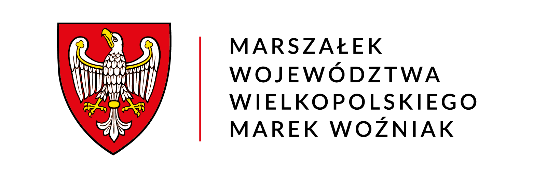 KS-I-O.0003.3.2023GM-II-O.ZD-00004/23PaniZofia ItmanRadnaWojewództwa WielkopolskiegoSzanowna Pani Radna

Odpowiadając na Pani zapytanie dotyczące udziału Marszałka Województwa Wielkopolskiego, Marka Woźniaka w uroczystym podpisaniu umowy na zakup dwóch ambulansów oraz doposażenie Szpitala Powiatowego w Kole, wyjaśniam, co następuje.23 stycznia br. Marszałek Województwa Wielkopolskiego uczestniczył w podpisaniu wspomnianej wyżej umowy w Starostwie Powiatowym w Kole, nie był zatem gospodarzem spotkania i nie decydował o liście zaproszonych czy informowanych o wydarzeniu osób. Podpisanie umowy z Beneficjentem było kolejnym etapem procedury pozyskiwania środków
z Wielkopolskiego Regionalnego Programu Operacyjnego 2014-2020. Z poważaniem

z up. Marszałka Województwa 
Tomasz Grudziak
Dyrektor Gabinetu Marszałka


Do wiadomości:- Pan Adam Habryło, Dyrektor Departamentu Organizacyjnego i Kadr